Monday, December 14, 2015Homework:               Monday - ThursdaySpelling Test		         FridayStudents should read at least 20 minutes every night & practice Spelling words December 17th – Class Holiday Parties beginning @ 1:15 December 18th – Last Day of school for students Polar Express Day at Fulbright.  Wear pajamas and bring a pillow from home.December 21st through January 4th - Winter Breakso  go  home  hole  no  rope  joke  poke  stove  bone  chose  wrotearound  because  before   light  bring  carry  show  thinkquestionsMain idea/ detailsSentences/ ideasSocial Studies:Change over timePast and presentScience:STEMStatic electricityThe end of our 2nd nine weeks is coming to an end this Friday.  Please check your child’s edline account for their grades.  I update grades weekly, so there should be no surprises!  Thank you for supporting your child at home with the skills from their homework as well as spelling and reading practice nightly.  The students are making huge gains!  Our class party will be held this Thursday at 1:15.  Thank you to our homeroom mothers, Mrs. Telford, Mrs. Redditt, and Mrs. McNeil,  for organizing this fun event!  Also, thank you to all who are donating food, items, or time to make this a fun time for the students!  Polar Express day is Friday.  Please send your child in pajamas and bring a pillow.  Hot chocolate and chocolate chip cookies will be served, just like on the Polar Express!  We are looking forward to this week of awesome activities! 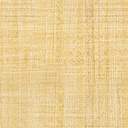 